Name: ___________________________ Period: _______
DUE: October 10, 2013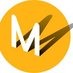 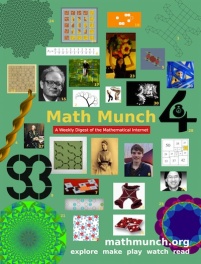 What is Math Munch?  It is an awesome website where math is explored in meaningful, amazing, and inspiring ways.  There is something for everyone at Math Munch.Complete 4 of the 5 tasks below (20 points total) by the end of 1st quarter and turn in your work along with this organizer.  Don’t forget to write down the date of the post you use on Math Munch so Mrs. Aldridge can visit the site and read the post too!   http://mathmunch.org/DOwork on a puzzlesolve a problemstruggle with a problemMAKEre-create a piece of math artcreate your own artwork inspired by the original workWATCHwatch a video and comment or post about what you learned and/or questions you haveREADread about a mathematician and compose two questions you’d like to ask this personPLAYplay a math video game, then write a critique of it (likes, dislikes, suggestions, etc.)Turn in your work on the puzzle/problem on a separate piece of paper.Turn in your artworkTurn in a screenshot of your comment or postor send your comment to me.Write your two questions in the space below.Turn in your critique of the game on a separate piece of paper.date of MM post______________teacher’s initials ______________date of MM post______________teacher’s initials ______________date of MM post______________teacher’s initials ______________date of MM post______________teacher’s initials ______________date of MM post______________teacher’s initials ______________